Saint Pio of Pietrelcina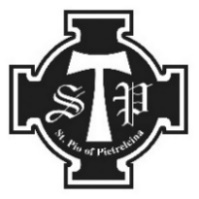 Office of Religious EducationOffice: 80 Taylor AvenueEast Haven, Connecticut 06512 Registration Form                                                                                      2020-2021                                      PLEASE RETURN AS SOON AS POSSIBLE**Registration fees for 2020-2021:  Grades K through 9: $50.00 for the first child, $45.00 for the second, $35 for the third child and $25 for each additional child. Confirmation Fee for Grade 10: $135.00 (For Classroom materials, Robe, Retreat & Reconciliation Service)Student Name _______________________________________________    DOB ______________________Address (Include city and zip code)__________________________________________________________________________________________________Home Phone_____________________ *Are you registered at St. Pio? __________ (you must be registered at St. Pio)*Families preciously registered at: St. Clare, St. Vincent de Paul or Our Lady of Pompeii are automatically registered at St. Pio of Pietrelcina.School Grade as of September 2020_____                                              Religious Education Grade_____CHOOSE DAY & TIMEMonday, 4:15-5:15.____           Tuesday, 4:15-5:15____     Wednesday, 5:15-6:15___Monday, 6:15-715____              Tuesday, 6:15-7:15____            Sunday____ (grades 9 and 10 only)Parent/Legal Guardian Information:If child does not reside with parent(s), names of adults with whom the child resides (all information is confidential)Father _______________________________________ Address________________________________ Cell Phone______________________________   E-Mail ______________________________________Mother_______________________________________Address_________________________________		  	  		(Maiden name)Cell Phone______________________________   E-Mail ___________________________________________________________________________________________________________________________Emergency Contact (Not a Parent)		Relationship to Child 			Phone #Sacramental Information:(if sacraments were not received at: St. Clare, St. Vincent de Paul or Our Lady of Pompeii, please attach copies of those records)Date and Church of Baptism: _____________________________________________________Date and Church of First Holy Communion: ________________________________________***Please list any special needs or concerns on the backside of this form (learning disabilities, handicaps, allergies, etc.)***PLEASE INDICATE THE WEEKEND MASS THAT YOUR FAMILY ATTENDS_______________________PHOTO PERMISSSION: During Religious Education Classes, Masses and events we will be taking candid and group photos of everyone as they participate in the various aspects and area of our faith journey. The photos may be posted on the Parish website/social media and in the Parish bulletin. We never publish the names of our students.I give my permission for group and/or individual photos of my child    ____Yes     ____No  Parent Signature _________________________________________	Date _______________    (signature acknowledges all information on form)Office Use Only:  Date Received __________________       Amt. Received: $ ____________           check / cash ___________